Práce (co se nehodí, škrtněte): diplomová / bakalářskáPosudek (co se nehodí, škrtněte): vedoucího / oponentaPráci hodnotil(a) (u externích hodnotitelů uveďte též adresu a funkci ve firmě): ThLic. Pavel Frývaldský, PhD. Práci předložil(a):  Barbora Tesařová Název práce: Posvátná místa křesťanství: Křížové cesty 1.	CÍL PRÁCE (uveďte, do jaké míry byl naplněn):Cílem práce je představit křížové cesty jako místo křesťanského kultu. Autorka téma zasazuje do kontextu poutnictví a slavení liturgického roku, zvláště Velikonoc. Na závěr své téma dokumentuje na příkladu dvou křížových cest v Chodově a Nejdku. Cíl své práce autorka v podstatných rysech naplnila: čtenář získává představu o tom, co jsou křížové cesty a jak se v křesťanství (zvláště v katolické liturgii) slaví události Kristova utrpení, smrti a zmrtvýchvstání. 2.	OBSAHOVÉ ZPRACOVÁNÍ (náročnost, tvůrčí přístup, proporcionalita teoretické a vlastní práce, vhodnost příloh apod.):Autorka dokáže shrnout důležité informace, vychází z české odborné literatury a své poznatky se pokouší konkretizovat na dvou podobách křížové cesty v karlovarském regionu. V úvodu své práce předznamenává, že její zpracování tématu bude převážně kompilační a deskriptivní povahy. Autorka však sklouzla až k přílišné popisnosti a nepokusila se o vlastní reflexi tématu, ani o hlubší prezentaci, která by nastínila význam pašijových událostí v křesťanském slavení a vlastní smysl pobožností křížové cesty ve spiritualitě západního křesťanství. Na druhou stranu její prezentace je věcně správná. Snad jen pro doplnění: České názvy postních nedělí neodpovídají latinským názvům, ty jsou odvozeny od úvodních antifon ke mši (s. 10)Na Květnou neděli se dodnes při mši čtou pašije (s. 11) 3.	FORMÁLNÍ ÚPRAVA (jazykový projev, správnost citace a odkazů na literaturu, grafická úprava, přehlednost členění kapitol, kvalita tabulek, grafů a příloh apod.):Práce je přehledně členěna. Studentka Tesařová se vyjadřuje srozumitelně, cituje správně a dokáže pracovat s odbornou literaturou i internetovými zdroji. Po formální stránce je její práce bez gramatických chyb, nalezneme v ní některé typografické nedokonalosti (např. střídání mezery před číslem poznámky pod čarou). V některých případech (např. popis liturgie tridua) autorka za sebou řadí informace bez plynulejšího propojení. 4.	STRUČNÝ KOMENTÁŘ HODNOTITELE (celkový dojem z práce, silné a slabé stránky, originalita myšlenek apod.):Je třeba ocenit, že si studentka Tesařová zvolila pěkné téma, které většinou stojí stranou badatelského zájmu a dokázala ho prezentovat přehledně a srozumitelně. Bylo by dobré v úvodu zmínit, proč je pojednání o křížových cestách uvedeno do souvislosti s liturgií a poutními místy. V pravém slova smyslu křížová cesta netvořila nikdy součást liturgie (mše a svátostí), představuje tzv. „lidovou pobožnost“ (jako růženec), často má „necírkevní“, soukromý charakter. Podobně by bylo dobré vysvětlit pojmy „poutní místo“, „posvátné místo“ a „místo kultu“. Křížové cesty jako zastavení v krajině (Kalvárie) a obrazy v kostele většinou nepředstavují poutní místa a jako takové nejsou cílem poutníků (platilo ti i pro Chodov a Nejdek). Také bych uvítal hlubší zamyšlení nad tématem, proč si křesťané připomínají a znovuprožívají Kristovu utrpení a smrt na kříži. 5.	OTÁZKY A PŘIPOMÍNKY DOPORUČENÉ K BLIŽŠÍMU VYSVĚTLENÍ PŘI OBHAJOBĚ (jedna až tři):1. Jakou roli má utrpení a smrt Ježíš Krista v křesťanské spiritualitě? 2. Myslíte si, že křížové cesty proměnily nejenom krajinu, ale i smýšlení člověka, který se je modlil? Mám na mysli křesťanský přístup k druhému člověku: trpícímu, nemocnému apod.6.	NAVRHOVANÁ ZNÁMKA (výborně, velmi dobře, dobře, nevyhověl): Velmi dobře Datum: 	4.6.2020							Podpis: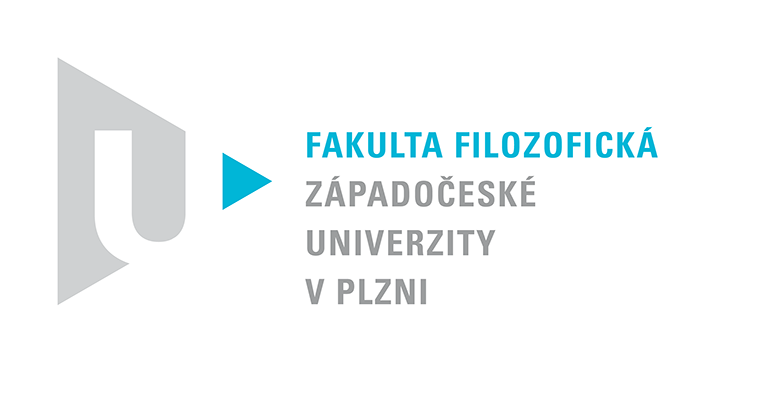 Katedra filozofiePROTOKOL O HODNOCENÍ PRÁCE